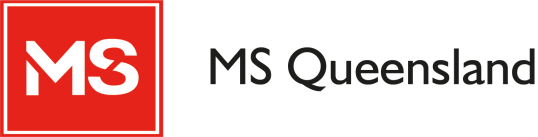 Medical Records KitA central source of information to take to appointments, hospital, emergency services, etc. Name: _______________________________________________________________Address: ______________________________________________________________________________________________________________________________Phone: _______________________________________________________________Email: _______________________________________________________________DOB: _______________________________________________________________Personal Identification InformationPension Number: _______________________________________________________________Medicare Number: _______________________________________________________________Private Health Insurance: _______________________________________________________________Emergency Contact 1Name: _______________________________________________________________Address: ______________________________________________________________________________________________________________________________Phone: _______________________________________________________________Email: _______________________________________________________________Emergency Contact 2Name: _______________________________________________________________Address: ______________________________________________________________________________________________________________________________Phone: _______________________________________________________________Email: _______________________________________________________________Enduring Power of AttorneyName: _______________________________________________________________Address: ______________________________________________________________________________________________________________________________Phone: _______________________________________________________________Email: _______________________________________________________________Adult Guardian (if applicable)Name: _______________________________________________________________Address: ______________________________________________________________________________________________________________________________Phone: _______________________________________________________________Email: _______________________________________________________________Advanced Health Directive (if applicable) Where can the document be located?Name: _______________________________________________________________Address: ______________________________________________________________________________________________________________________________Phone: _______________________________________________________________Email: _______________________________________________________________Will (if applicable) Where can the document be located?Name: _______________________________________________________________Address: ______________________________________________________________________________________________________________________________Phone: _______________________________________________________________Email: _______________________________________________________________Medical HistoryName: ________________________________________________________Medical InformationBlood type: ________________________________________________________Medicare number: ________________________________________________________Private health insurance number: ________________________________________________________General PractitionerName: ________________________________________________________Address: ________________________________________________________Phone: ________________________________________________________Email : ________________________________________________________SpecialistsName: ________________________________________________________Address: ________________________________________________________Phone: ________________________________________________________Email: ________________________________________________________Specialty: ________________________________________________________Name: ________________________________________________________Address: ________________________________________________________Phone: ________________________________________________________Email: ________________________________________________________Specialty: ________________________________________________________Name: ________________________________________________________Address: ________________________________________________________Phone: ________________________________________________________Email: ________________________________________________________Specialty: ________________________________________________________Name: ________________________________________________________Address: ________________________________________________________Phone: ________________________________________________________Email: ________________________________________________________Specialty: ________________________________________________________Medical HistoryDiagnosed Medical Condition/DisabilityAllergiesMedical ProceduresAdditional Medical InformationCare RequirementsUse the following tick list as a guide for the type of care required.This may be of assistance if someone else needs to provide care.                   Toileting (personal care)                    Showering (personal care)                    Wound Care                    Feeding                    Dressing (personal care)                    Transfering e.g. using a hoist, slide board, etc.                    Medication assistance                   Transport e.g. taking to and from medical appointments, shopping, etc.                    Meals e.g. special preparation, cooking meals for reheating later, etc.                    Emotional Support                    Verbal Prompting                    Financial Support e.g. monitoring and managing their financesOther care and support required:Medication List This list may help in an emergency as it can be located quickly or given to medical staff.Support ContactsUse this sheet to record the organisations you use e.g. respite, cleaning, community, and transport. There are blank rows for you to add your own.AppointmentsKeep track of appointments you make for the person you care for by recording them on this sheet.Address & Reason for appointment, Phone Number (eg GP, Specialist, X-ray, etc)Service Provider ContactsCarer payment and carer allowance (Federal Government – Human Services) – 13 27 17Carers Queensland Inc.  - 1800 242 636Commonwealth Respite and Carelink - 1800 052 222Community Care Access Point - (HACC assessment line for under 65’s) - 1800 600 300Disability Support Pension, Mobility Allowance, Sickness Allowance (FederalGovernment – Human Services) - 13 27 17Disability Services (Queensland Government) 13 74 68Domestic Violence Crisis Line - 1800 010 120Kids Help Line - 1800 551 800Legal Aid - 3238 3500Lifeline 24 Hour Counselling - 13 11 14Life Tec (Assistive Technology) - 1800 885 886Medical Aid Subsidy Scheme (MASS) - 07 3136 3636 (Brisbane)Medicare - General enquiries - 13 20 11Men’s Line - 1300 78 99 78Mental Health Help Line - 1300 729 686National Continence Help Line - 1800 330 066National Dementia Help Line - 1800 100 500Queensland Advocacy Inc. Telephone-based legal advice Service an information and referrals for people with a disability - 07 3844 4200Queensland Aged and Disability Advocacy (QADA) Inc. - 1800 818 338Queensland Vision Initiative Inc. Vision Australia Queensland 07 3727 2279 Or  1300 74 84 66Salvo Care Line 1300 36 36 22Smart Services (Primary point of contact to access Queensland Government services) 13 74 68St Vincent de Paul Society Queensland - 07 3010 109613 HEALTH - 13 43 25 84NotesCondition                                             Date Diagnosed           TreatmentAllergy TreatmentDateMedical ProceduresLocation of FacilityMedication Name DoseTimeCommentsTypeName ContactcommentsRSC MS QueenslandCleaningCarer SupportSupport groupRespiteTransportDate and TimeWithAddress and phone numberReason for appointment